DOBROVOLJNO VATROGASNO DRUŠTVO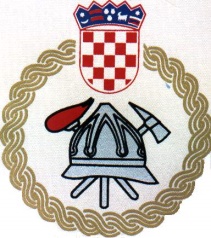 V R A T I Š I N E CDr. Vinka Žganca 2a, 40316 VratišinecOIB  88818566954					http://dvd-vratisinec.hr     email: vatrogasci.vratisinec@gmail.comVratišinec, 17.04.2018. DOBROVOLJNO VATROGASNO DRUŠTVO VRATIŠINEC O R G A N I Z I R A 5. Kup Vratišinca za pomladak i mladež  koje će se održati u subotu, 12. svibnja 2018. godinena igralištu NK „Sokol“ Vratišinec s početkom  u 13.00 sati pod pokroviteljstvom Općine Vratišinec.Natjecanje će se provoditi sukladno odredbama “Pravilnika o natjecanjima u Republici Hrvatskoj” u četiri kategorije i to: mladež muški, mladež žene, pomladak muški i pomladak žene.Kotizacija po ekipi iznosi 300 kn u što je uključeno:- pehari za tri prvoplasirane ekipe u svakoj kategoriji- medalje za sve natjecatelje - diploma za sudjelovanje- prehrana za 10 osoba (par kobasica ili par hrenovki + sok) Molimo javiti broj ekipa i članova najkasnije do 6. svibnja 2018. godine na brojeve: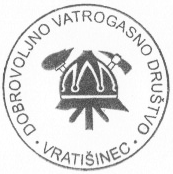  zapovjednik 		       Mihael Grbavec 098-9074-491                                                      	 zamjenik zapovjednika     Andrija Kvakan   098-9519-750ili na email: vatrogasci.vratisinec@gmail.comPrijava je obvezujuća. U prijavi možete navesti željeno vrijeme nastupa. Redoslijed nastupa će biti objavljen dan ranije na službenim stranicama DVD-a Vratišinec.   Obračun godina starosti natjecatelja vrijedi na dan 26.05.2018. godinu. Radujemo se vašem dolasku.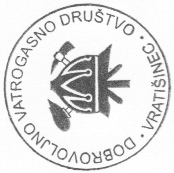 Uz vatrogasni pozdrav: Vatru gasi, brata spasiDVD  Vratišinec__________________________________         (naziv vatrogasne organizacije) DOBROVOLJNOM VATROGASNOM DRUŠTVU VRATIŠINEC Dr. Vinka Žganca 2a, VratišinecPRIJAVA NATJECATELJSKIH ODJELJENJAza nastup na 5. Kupu Vratišinca za pomladak i mladež koji će se održati 12.05.2018. godine s početkom u 13,00 sati u Vratišincu, na nogometnom igralištu NK  “Sokol“ Vratišinec.1. ___________________________________________________________________2. ___________________________________________________________________3. ___________________________________________________________________4. ___________________________________________________________________U ________________________ dana ________ 2018.g.                                         M. P.            		  	    ZAPOVJEDNIK:                                                    		            ___________________________=============================================================______________________________      (naziv vatrogasne organizacije)PRIJAVA ZA PREHRANU  (dodatna prehrana van kotizacije)kojom neopozivo naručujemo za sudionike vatrogasnog natjecanja  12.05.2018. godine:_______ pari kobasica  i ________ pari hrenovka.U ______________________ dana _________ 2018.g.                                           M. P.                           	 PREDSJEDNIK:                                                                                              ____________________